   Homan Happenings  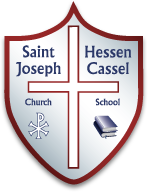 Mr. Homan’s 5th Grade Classroom   Homan Happenings  Mr. Homan’s 5th Grade ClassroomWhat we are learning:Reading: We don’t have a regular reading story and quiz.  We will however be reading several “Little Readers” and taking AR quizzes for a letter grade.    Students should also be reading their AR books for the 4th Quarter.  Students must earn 16 points this quarter.Religion: Due to the Snow Day we didn’t get to make cards last week.  Students will make cards for the sick and homebound encouraging them to consider this great sacrament.   We will also read about the Holiest week of the year and the Easter Triduum.  Math: We continue to work with decimals.  We have explored decimal place values, comparing decimals, and ordering decimals.  We will continue adding, subtracting, multiplying, dividing, and writing decimal numbers with words.       Students will also continue to do 4 daily math problems to review and prepare for the final round of ISTEP.  These problems cover all the standards and are written like the problems students will see on this test.Grammar:  We continue to edit and revise our President Report and create a Power Point on each president.    I continue to hope to begin typing and editing and revising our STARBASE essays. 